WerkvoorbereidingNaamLuc BozuwaLuc Bozuwa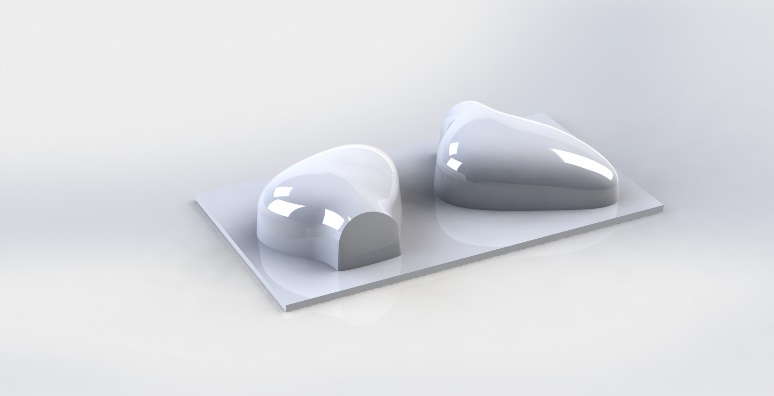 KlasMTD3A4MTD3A4ProjectDe KoptelefoonDe KoptelefoonDatum 21-6-201721-6-2017OnderdeelMalMalTelefoonnummerTekening/screenshotwat WanneerGeschatte urenBenodigd gereedschap:Zaag5 minutenHandtekening docentBenodigd gereedschap:Frees machine60 minutenBenodigd gereedschap:Zaag5 minutenBenodigd gereedschap:Schuur papier20 minutenBenodigd Materiaal:Epoxy schuimBenodigd Materiaal:Benodigd Materiaal:Benodigd Materiaal:totaal uren90 minutenTekeningen bijlagen Handtekening werkplaatsTekeningen bijlagen Tekeningen bijlagen Tekeningen bijlagen WerkvoorbereidingNaamLuc BozuwaLuc Bozuwa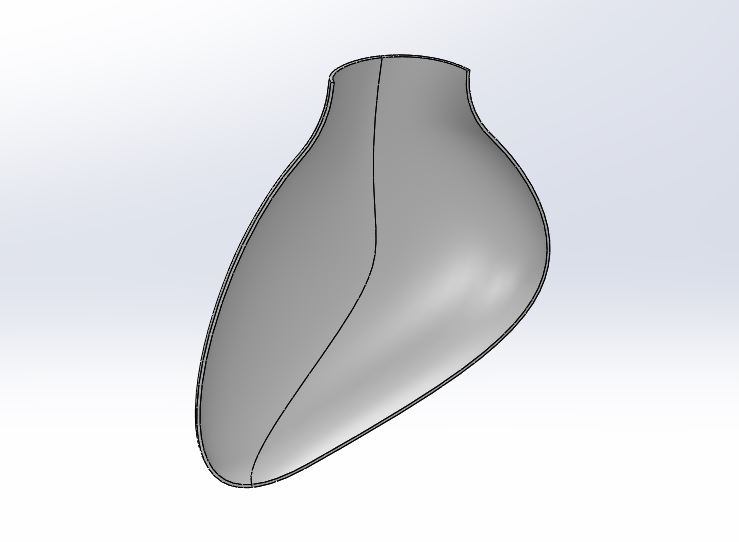 KlasMTD3A4MTD3A4ProjectDe KoptelefoonDe KoptelefoonDatum 21-6-201721-6-2017OnderdeelKap linksKap linksTelefoonnummerTekening/screenshotwat WanneerGeschatte urenBenodigd gereedschap:Vacuüm vormer20 minutenHandtekening docentBenodigd gereedschap:Benodigd gereedschap:Benodigd gereedschap:Benodigd Materiaal:PMMABenodigd Materiaal:Benodigd Materiaal:Benodigd Materiaal:totaal uren20 minutenTekeningen bijlagen Handtekening werkplaatsTekeningen bijlagen Tekeningen bijlagen Tekeningen bijlagen WerkvoorbereidingNaamLuc BozuwaLuc Bozuwa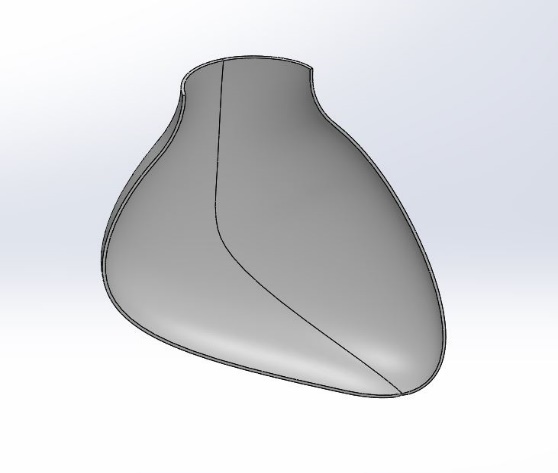 KlasMTD3A4MTD3A4ProjectDe KoptelefoonDe KoptelefoonDatum 21-6-201721-6-2017OnderdeelKap rechtsKap rechtsTelefoonnummerTekening/screenshotwat WanneerGeschatte urenBenodigd gereedschap:Vacuüm vormer20 minutenHandtekening docentBenodigd gereedschap:Benodigd gereedschap:Benodigd gereedschap:Benodigd Materiaal:PMMABenodigd Materiaal:Benodigd Materiaal:Benodigd Materiaal:totaal uren20 minutenTekeningen bijlagen Handtekening werkplaatsTekeningen bijlagen Tekeningen bijlagen Tekeningen bijlagen WerkvoorbereidingNaamLuc BozuwaLuc Bozuwa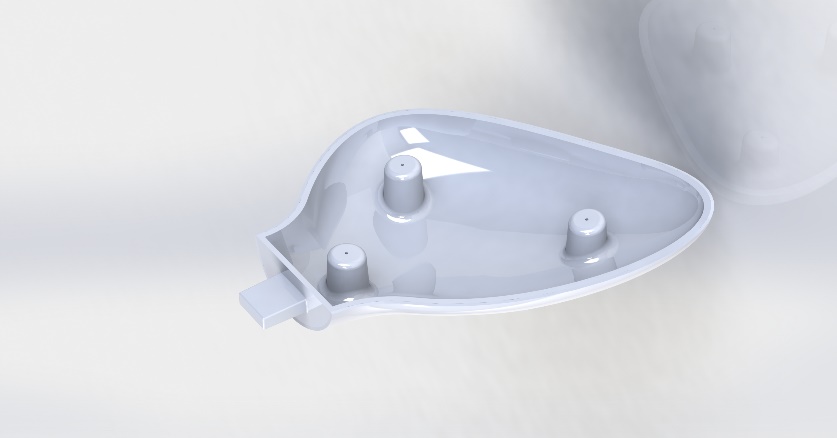 KlasMTD3A4MTD3A4ProjectDe KoptelefoonDe KoptelefoonDatum 21-6-201721-6-2017OnderdeelBOB linksBOB linksTelefoonnummerTekening/screenshotwat WanneerGeschatte urenBenodigd gereedschap:3D-printer5 uurHandtekening docentBenodigd gereedschap:Benodigd gereedschap:Benodigd gereedschap:Benodigd Materiaal:PLABenodigd Materiaal:Benodigd Materiaal:Benodigd Materiaal:totaal uren5 uurTekeningen bijlagen Handtekening werkplaatsTekeningen bijlagen Tekeningen bijlagen Tekeningen bijlagen WerkvoorbereidingNaamLuc BozuwaLuc Bozuwa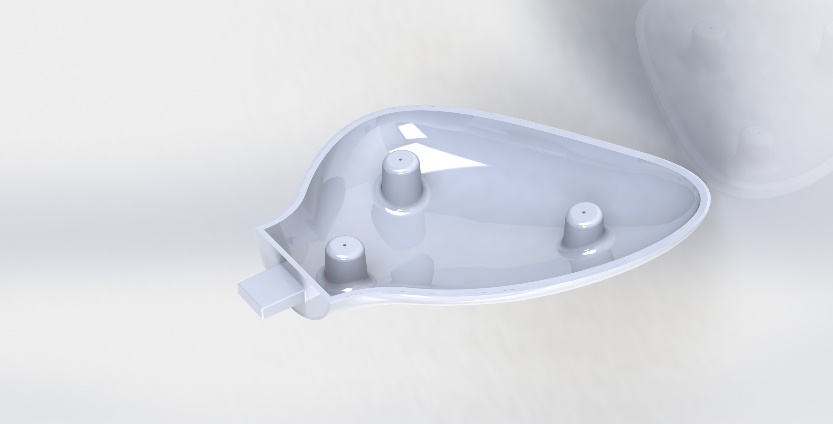 KlasMTD3A4MTD3A4ProjectDe KoptelefoonDe KoptelefoonDatum 21-6-201721-6-2017OnderdeelBOB rechtsBOB rechtsTelefoonnummerTekening/screenshotwat WanneerGeschatte urenBenodigd gereedschap:3D-printer5 uurHandtekening docentBenodigd gereedschap:Benodigd gereedschap:Benodigd gereedschap:Benodigd Materiaal:PLABenodigd Materiaal:Benodigd Materiaal:Benodigd Materiaal:totaal uren5 uurTekeningen bijlagen Handtekening werkplaatsTekeningen bijlagen Tekeningen bijlagen Tekeningen bijlagen WerkvoorbereidingNaamLuc BozuwaLuc Bozuwa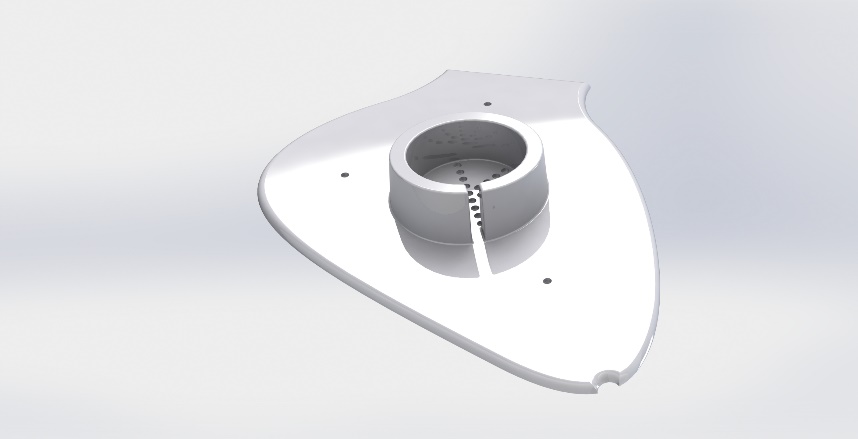 KlasMTD3A4MTD3A4ProjectDe KoptelefoonDe KoptelefoonDatum 21-6-201721-6-2017OnderdeelBinnen kap linksBinnen kap linksTelefoonnummerTekening/screenshotwat WanneerGeschatte urenBenodigd gereedschap:3D-printer3 uurHandtekening docentBenodigd gereedschap:Benodigd gereedschap:Benodigd gereedschap:Benodigd Materiaal:PLABenodigd Materiaal:Benodigd Materiaal:Benodigd Materiaal:totaal uren3 uurTekeningen bijlagen Handtekening werkplaatsTekeningen bijlagen Tekeningen bijlagen Tekeningen bijlagen WerkvoorbereidingNaamLuc BozuwaLuc BozuwaKlasMTD3A4MTD3A4ProjectDe KoptelefoonDe KoptelefoonDatum 21-6-201721-6-2017OnderdeelBinnen kap rechtsBinnen kap rechtsTelefoonnummerTekening/screenshotwat WanneerGeschatte urenBenodigd gereedschap:3D-printer3 uurHandtekening docentBenodigd gereedschap:Benodigd gereedschap:Benodigd gereedschap:Benodigd Materiaal:PLABenodigd Materiaal:Benodigd Materiaal:Benodigd Materiaal:totaal uren3 uurTekeningen bijlagen Handtekening werkplaatsTekeningen bijlagen Tekeningen bijlagen Tekeningen bijlagen WerkvoorbereidingNaamLuc BozuwaLuc Bozuwa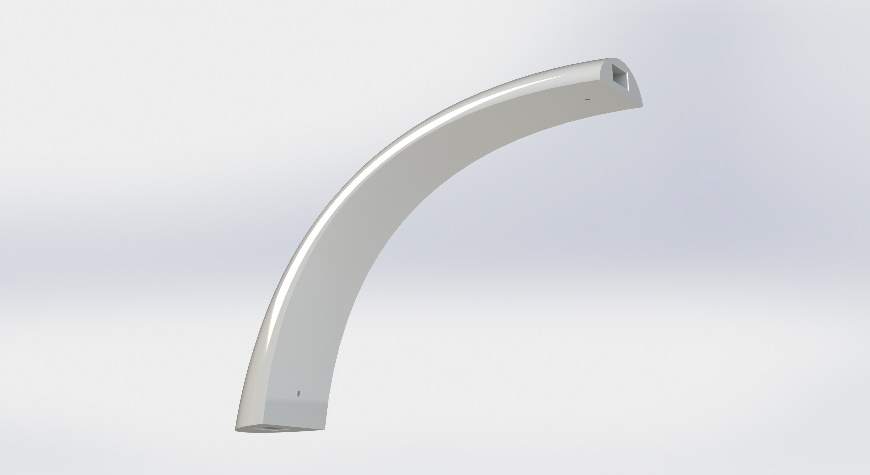 KlasMTD3A4MTD3A4ProjectDe KoptelefoonDe KoptelefoonDatum 21-6-201721-6-2017OnderdeelHoofdband linksHoofdband linksTelefoonnummerTekening/screenshotwat WanneerGeschatte urenBenodigd gereedschap:3D-printer3 uurHandtekening docentBenodigd gereedschap:Benodigd gereedschap:Benodigd gereedschap:Benodigd Materiaal:PLABenodigd Materiaal:Benodigd Materiaal:Benodigd Materiaal:totaal uren3 uurTekeningen bijlagen Handtekening werkplaatsTekeningen bijlagen Tekeningen bijlagen Tekeningen bijlagen WerkvoorbereidingNaamLuc BozuwaLuc Bozuwa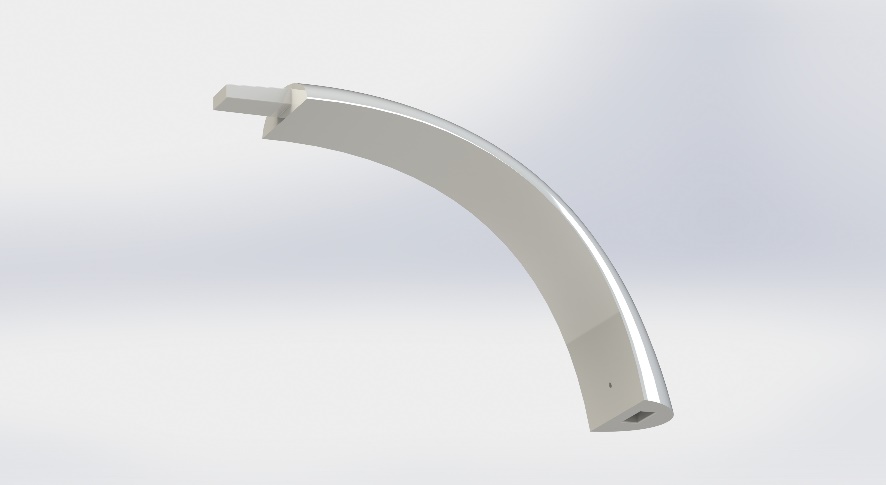 KlasMTD3A4MTD3A4ProjectDe KoptelefoonDe KoptelefoonDatum 21-6-201721-6-2017OnderdeelHoofdband rechtsHoofdband rechtsTelefoonnummerTekening/screenshotwat WanneerGeschatte urenBenodigd gereedschap:3D-printer3 uurHandtekening docentBenodigd gereedschap:Benodigd gereedschap:Benodigd gereedschap:Benodigd Materiaal:PLABenodigd Materiaal:Benodigd Materiaal:Benodigd Materiaal:totaal uren3 uurTekeningen bijlagen Handtekening werkplaatsTekeningen bijlagen Tekeningen bijlagen Tekeningen bijlagen 